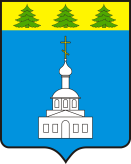 АДМИНИСТРАЦИЯ ЗНАМЕНСКОГО РАЙОНАОРЛОВСКОЙ ОБЛАСТИПОСТАНОВЛЕНИЕ«25» декабря 2018 года                                                                      № 466       с. ЗнаменскоеОб утверждении административного регламентапредоставления муниципальной услуги«Подготовка и выдача уведомления о соответствии (несоответствии) указанных в уведомлении о планируемых строительстве или реконструкции объекта индивидуального жилого строительства или садового дома параметров объекта индивидуального жилищного строительства или садового дома установленным параметрам и допустимости размещения объекта индивидуального жилищного строительства или садового дома на земельном участке»В соответствии с Федеральным законом от 06 октября 2003 года № 131-ФЗ «Об общих принципах организации местного самоуправления в Российской Федерации», внесенным изменениями в статью 30 Устава Знаменского муниципального района Орловской области, руководствуясь постановлением Правительства Российской Федерации от 16 мая 2011 года № 373 «О разработке и утверждении административных регламентов исполнения государственных функций и административных регламентов предоставления государственных услуг» постановлением Администрации Знаменского района Орловской области от 14 апреля 2011 года № 54 «О порядке разработки и утверждения административных регламентов предоставления муниципальных услуг Знаменского муниципального района Орловской области», Администрация Знаменского района Орловской областиПОСТОНАВЛЯЕТ:  1.Утвердить административный регламент предоставления муниципальной услуги «Подготовка и выдача уведомления о соответствии (несоответствии) указанных в уведомлении о        планируемых строительстве или реконструкции объекта  индивидуального жилого строительства или садового дома параметров объекта индивидуального жилищного строительства или садового дома установленным параметрам и допустимости размещения объекта индивидуального жилищного строительства или садового дома на земельном участке», согласно приложению.2.Отделу архитектуры, строительства, жилищно – коммунального хозяйства и дорожной деятельности (Петренко О.А.) представить электронную версию настоящего постановления в отдел организационно – кадровой работы и делопроизводства (Скрипченко Л.В.) для размещения на официальном сайте Администрации Знаменского района Орловской области в сети «Интернет».3.Котроль за исполнением настоящего постановления оставляю за собой.Глава Знаменского района                                                             С.В. Семочкин Приложение к Постановлению Администрации Знаменского района Орловской области от «__» _________ 2018 г.  № _____АДМИНИСТРАТИВНЫЙ РЕГЛАМЕНТпредоставления администрацией Знаменского района Орловской области муниципальной услуги «Подготовка и выдача уведомления о соответствии (несоответствии) указанных в уведомлении о планируемых строительстве или реконструкции объекта индивидуального жилого строительства или садового дома параметров объекта индивидуального жилого строительства или садового дома установленным параметрам и допустимости размещения объекта индивидуального жилого строительства или садового дома на земельном участке»I. Общие положения1.Предмет регулирования регламентаАдминистративный регламент предоставления Администрацией Знаменского района Орловской области муниципальной услуги «Подготовка и выдача уведомления о соответствии (несоответствии) указанных в уведомлении о планируемых строительстве или реконструкции объекта индивидуального жилого строительства или садового дома параметров объекта индивидуального жилого строительства или садового дома установленным параметрам и допустимости размещения объекта индивидуального жилого строительства или садового дома на земельном участке» (далее - Административный регламент) устанавливает порядок и стандарт предоставления муниципальной услуги «Подготовка и выдача уведомления о соответствии (несоответствии) указанных в уведомлении о планируемых строительстве или реконструкции объекта индивидуального жилого строительства или садового дома параметров объекта индивидуального жилого строительства или садового дома установленным параметрам и допустимости размещения объекта индивидуального жилого строительства или садового дома на земельном участке»2. Круг заявителейВ качестве заявителей при получении муниципальной услуги ( далее – Заявитель) могут выступать:граждане Российской Федерации;российские и иностранные юридические лица, международные организации;органы государственной власти, органы местного самоуправления.От имени физических лиц при направлении запросов о предоставлениимуниципальной услуги могут действовать представители, действующие в силу полномочий, основанных на доверенности.От имени юридического лица при направлении запросов о предоставлении муниципальной услуги могут действовать:лица, действующие в соответствии с законом, иными правовыми актами и учредительными документами без доверенности;представители в силу полномочий, основанных на доверенности или договоре;участники юридического лица в предусмотренных законом случаях.3. Требования к порядку информирования о предоставлении муниципальной услуги3.1. Место нахождение отдела архитектуры, строительства, жилищно – коммунального хозяйства и дорожной деятельности Администрации Знаменского района Орловской области (далее - Отдел), предоставляющего от имени Администрации Знаменского района Орловской области (далее – Администрация) муниципальную услугу 303100, Орловская область, Знаменский район, с. Знаменское, ул. Ленина, д. 33а.3.2. График работы отделаПонедельник – пятница – с 9 часов 00 минут до 13 часов 00 минут и с 14 часов 00 минут до 17 часов 12 минут. Справочный телефон: 8(48662) 2-13-87.3.3 Информация по вопросам предоставления муниципальной услуги Заявителем может быть получена на официальном с Администрации в информационно – телекоммуникационной сети «Интернет», содержащего информацию о предоставлении муниципальной услуги www.admznamen.ru.Адрес электронной почты: znamr@adm.orel.ru.3.4 Информация по вопросам предоставления муниципальной услуги  может быть получена Заявителем:1) посредством публикации в средствах массовой информации;2) с использованием средств телефонной связи;3) при личном обращении Заявителя;4) по электронной почте.3.5. Информация по вопросам предоставления муниципальной услуги включает следующие сведения:1) информация об Отделе, в том числе: почтовый адрес; адрес электронной почты; номера телефонов для получении информации; адрес официального сайта; график (режим) работы; сведения о должностном лице – руководителе (далее – руководитель); сведения о должностных лицах, ответственных за предоставление муниципальной услуги, - специалистах (далее – специалисты);2) порядок получения консультаций по вопросам предоставления муниципальной услуги.В помещениях приема и выдачи документов в Отделе Заявителю предоставляется право доступа к законодательным и иным нормативным правовым актам, регулирующим порядок предоставления муниципальной услуги, в том числе к Административному регламенту, для ознакомления.На официальном сайте Администрации в информационно – телекоммуникационной сети «Интернет» размещается информация, указанная в пункте 3.5 настоящего Административного регламента.3.6. В Пункте общественного доступа осуществляется доступ к информационно – справочным материалам в информационно – коммуникационной сети «Интернет»: к официальному сайту Администрации МО ГП «Город Малоярославец».3.7. Опубликование (размещение, распространение) информации о порядке предоставления муниципальной услуги в средствах массовой информации осуществляется в соответствии с законодательством Российской Федерации о средствах массовой информации.3.8. При ответах на телефонные звонки и устные обращения сотрудники отдела подробно и в вежливой (корректной) форме информируют обратившихся лиц по вопросам предоставления муниципальной услуги, обращается к ним на «Вы», проявляет спокойствие и выдержку, дает разъяснения, исключая возможность ошибочного или двоякого их понимания.Ответ на телефонный звонок начинается с информации о наименовании должности и фамилии, имени, отчества специалиста, принявшего телефонный звонок.Время телефонного разговора не должно превышать 10 минут.3.9. Заявитель имеет право на получение сведений о ходе предоставления муниципальной услуги с момента приема его заявления и документов (далее – запросов) на предоставление муниципальной услуги. Заявителю предоставляются сведения о том, на каком этапе (в процессе выполнения какой административной процедуры) муниципальной услуги находится представленный им запрос.3.10. Для получения сведений о ходе предоставления муниципальной услуги Заявителем указываются в письменном обращении (называются  - при устном обращении) дата и входящий номер, проставленные в полученной при подаче запроса копии заявления, либо точный адрес и наименование объекта недвижимого имущества, а также фамилия, имя, отчество и (или) наименование Заявителя.II. Стандарт предоставления муниципальной услуги4. Наименование муниципальной услугиНаименование муниципальной услуги -  «Подготовка и выдача уведомления о соответствии (несоответствии) указанных в уведомлении о планируемых строительстве или реконструкции объекта индивидуального жилого строительства или садового дома параметров объекта индивидуального жилого строительства или садового дома установленным параметрам и допустимости размещения объекта индивидуального жилого строительства или садового дома на земельном участке».5. Наименование органа, представляющего муниципальную услугу5.1. Наименование органа (структурного подразделения) предоставляющего муниципальную услугу – Администрация Знаменского района Орловской области в лице отдела архитектуры, строительства, жилищно – коммунального хозяйства и дорожной деятельности Администрации Знаменского района Орловской области. 6. Участники предоставления муниципальной услугиВ предоставлении муниципальной услуги участвует отдел архитектуры, строительства, ЖКХ и дорожной деятельности Администрации Знаменского района Орловской области.В целях получения информации и документов, необходимых для предоставления муниципальной услуги, специалисты администрации осуществляют взаимодействие с Федеральной службой государственной регистрации, кадастра и картографии.При предоставлении муниципальной услуги специалисты администрации не вправе требовать от Заявителя осуществления действий, в том числе согласований, необходимых для получения муниципальной услуги и связанных с обращением в государственные органы, органы местного самоуправления, организации, за исключением получения услуг и получения документов и информации, предоставляемых в результате предоставления таких услуг, включенных в перечень услуг, которые являются необходимыми и обязательными для предоставления муниципальных услуг в Администрации. 7. Описание результата предоставления муниципальной услуги и сроки её предоставления7.1. Результатом предоставления муниципальной услуги является:Направление застройщику способом, определенным им в уведомлении о планируемом строительстве, уведомление о соответствии указанных в уведомлении о планируемом строительстве параметров объекта индивидуального жилищного строительства или садового дома установленным параметрам и допустимости размещения объекта индивидуального жилищного строительства или садового дома на земельном участке (согласно Приложения № 2 к настоящему Административному регламенту) либо о несоответствии указанных в уведомлении о планируемом строительстве параметров объекта индивидуального жилищного строительства или садового дома установленным параметрам и (или) недопустимости размещения объекта индивидуального жилищного строительства или садового дома на земельном участке (согласно Приложения № 3 к настоящему Административному регламенту).7.2. Срок предоставления муниципальной услуги.Срок предоставления муниципальной услуги составляет 7 рабочих дней со дня поступления (приема) уведомления и документов, необходимых для предоставления муниципальной услуги.В течении семи рабочих дней со дня поступления уведомления о планируемом строительстве сотрудники отдела:проводят проверку соответствия указанных в уведомлении о планируемом строительстве параметров объекта индивидуального жилищного строительства или садового дома предельным параметрам разрешенного строительства, реконструкции объектов капитального строительства, установленным правилами землепользования и застройки, документации по планировке территории, и обязательным требованиям к параметрам объектов капитального строительства, установленным Градостроительным кодексом, другими Федеральными законами и действующим на дату поступления уведомления о планируемом строительстве, а также допустимости размещения объекта индивидуального жилищного строительства или садового дома в соответствии с разрешенным использованием земельного участка и ограничениями, установленными в соответствии с земельным и иным законодательством Российской Федерации;направляют застройщику способом, определенным им в уведомлении о планируемом строительстве, уведомление о соответствии указанных в уведомлении о планируемом строительстве параметров объекта индивидуального жилищного строительства или садового дома установленным параметрам и допустимости размещения объекта индивидуального жилищного строительства или садового дома на земельном участке либо о несоответствии указанных в уведомлении о планируемом строительстве параметров объекта индивидуального жилищного строительства или садового дома установленным параметрам и (или) недопустимости размещения объекта индивидуального жилищного строительства или садового дома на земельном участке.8. Перечень нормативных правовых актов.Предоставление муниципальной услуги осуществляется в соответствии с:Градостроительным кодексом РФ от 29.12.2004 г. № 190-ФЗ;2)Федеральным законом от 06.10.2003 г. № 131-ФЗ «Об общих принципах организации местного самоуправления в Российской Федерации»;3)Федеральным законом от 27.07.2010 г. № 210 «Об организации представления государственных и муниципальных услуг»;4)Конституцией Российской Федерации («Российская газета» № 237 от 25.12.1993 г.);5)Федеральный закон от 15.04.1998 г. № 66-ФЗ (ред. от 03.07.2016 г.) «О садоводческих, огороднических и дачных некоммерческих объединениях граждан»;6)Федеральный закон от 29.07.2017 г. № 217-ФЗ (ред. от 03.08.2018 г.) «О ведении гражданами садоводства и огородничества для собственных нужд и о внесении изменений в отдельные законодательные акты Российской Федерации».9. Документы необходимые для предоставления муниципальной услугиИсчерпывающий перечень документов, необходимый для предоставления услуги:9.1. Исчерпывающий перечень документов, необходимых в соответствии с нормативными правовыми актами для предоставления муниципальной услуги и услуг, которые являются необходимыми и обязательными для предоставления муниципальной услуги, подлежащие представлению заявителем:1). Уведомление (согласно Приложения № 1 к настоящему административному регламенту) о планируемых строительстве или реконструкции объекта индивидуального жилищного строительства или садового дома;2). Правоустанавливающие документы на земельный участок в случае, если права на него не зарегистрированы в Едином государственном реестре недвижимости;3). Документ, подтверждающий полномочия представителя застройщика, в случае, если уведомления о планируемом строительстве направлено представителем застройщика;4). Заверенный перевод на русский язык документов о государственном регистрации юридического лица в соответствии с законодательством иностранного государства в случае, если застройщиком является иностранное юридическое лицо.9.2. Исчерпывающий перечень документов, необходимых в соответствии с нормативными правовыми актами для предоставления муниципальной услуги, которые находятся в распоряжении государственных органов, органов местного самоуправления и иных органов, участвующих в предоставлении муниципальных услуг, и которые заявитель вправе представить правоустанавливающие документы на земельный участок.10. Изменение параметров планируемого строительства или реконструкции объектаВ случае изменения параметров планируемого строительства или реконструкции объекта индивидуального жилищного строительства или садового дома застройщик подает или направляет способами, указанными в ст. 11 настоящего Административного регламента, уведомление (согласно Приложения № 4 к настоящему Административному регламенту) в Администрацию.11. Формы предоставления уведомления и документов указанных в пункте 9Уведомления и документы, указанные в пункте 9 настоящего Административного регламента, могут быть:1) представлены лично Заявителем или представителем по доверенности в Администрацию: Орловская область, Знаменский район, с.Знаменское, ул. Ленина, д.33а;2) направлены на почтовый адрес Администрации: 303100, Орловская область, Знаменский район, с.Знаменское, ул. Ленина, д.33а;3)  представлены заявителем через многофункциональный центр (МФЦ);4) направлены электронной почтой.12. Документы, которые запрещено требовать от заявителяПри предоставлении муниципальной услуги запрещено требовать от Заявителя: 1) предоставления документов и информации или осуществление действий, представление или осуществление которых не предусмотрено нормативными правовыми актами, регулирующими отношения, возникающие в связи с предоставлением муниципальной услуги;2) представления документов и информации, в том числе об оплате государственной пошлины, взимаемой за предоставление муниципальной услуги, которые находятся в распоряжении органов, предоставляющих государственные и муниципальные услуги, иных государственным органам или органам местного самоуправления организаций, участвующих в представлении государственных и муниципальных услуг, в соответствии с нормативными правовыми актами Российской Федерации, нормативными правовыми актами субъектов Российской Федерации, муниципальными правовыми актами, за исключением документов, включенных в предусмотренный действующим законодательством Российской Федерации в сфере представления государственных и муниципальных услуг перечень документов. 13. Исчерпывающий перечень оснований для отказа в предоставлении муниципальной услуги являетсяВ случае отсутствия в уведомлении о планируемом строительстве сведений, предусмотренных частью 1 ст. 51.1 Градостроительного Кодекса, или документов, документов, предусмотренных пунктами 3-4 ст. 9 настоящего административного регламента, Администрация в течении трех рабочих дней со дня поступления уведомления о планируемом строительстве возвращает застройщику данное уведомление и прилагаемые к нему документы без рассмотрения с указанием причин возврата. В этом случае уведомление о планируемом строительстве считается ненаправленным.Перечень оснований для направления уведомления о несоответствии указанных в уведомлении о планируемом строительстве параметров объекта индивидуального жилищного строительства или садового дома установленным параметрам и (или) недопустимости размещения объекта индивидуального жилищного строительства или садового дома на земельном участке направляется в случае, если:1) указанные в уведомлении о планируемом строительстве параметры объекта индивидуального жилищного строительства или садового дома не соответствуют предельным параметрам разрешенного строительства, реконструкции объектов капитального строительства, установленным правилами землепользования и застройки, документацией по планировке территории, или обязательным требованиям к параметрам объектов капитального строительства, установленным Градостроительным Кодексом, другими федеральными законами и действующим на дату поступления уведомления о капитальном строительстве;2) размещение указанных в уведомлении о планируемом строительстве объекта индивидуального жилищного строительства или садового дома не допускается в соответствии с видами разрешенного использования земельного участка и (или) ограничениями, установленными в соответствии с земельным и иным законодательством Российской Федерации и действующими на дату поступления уведомления о планируемом строительстве;3) уведомление о планируемом строительстве подано или направлено лицом, не являющимся застройщиком в связи с отсутствием у него прав на земельный участок. 14. Порядок, размер и основания взимания платы за предоставление муниципальной услугиМуниципальная услуга предоставляется бесплатно.15. Максимальный срок ожидания в очередиМаксимальный срок ожидания в очереди при обращении заявителя в орган местного самоуправления для получения муниципальной услуги – до 15 минут; При получении результата предоставления муниципальной услуги максимальный срок ожидания в очереди не должен превышать 10 минут.16. Срок регистрации заявленияЗаявление, поданное в Администрацию, либо через МФЦ и принятое к рассмотрению, регистрируется секретарем приемной Администрации в день поступления.17. Требования к помещениям в которых представляется муниципальная услугаТребования к помещениям, в том числе к обеспечению доступности для инвалидов указанных объектов в соответствии с законодательством Российской Федерации « О социальной защите инвалидов», в которых представляется муниципальная услуга:1.  Вход в здание должен быть оборудован вывеской с полным наименованием Администрации Знаменского района Орловской области.2. Места для ожидания должны быть оборудованы стульями, столами, а также другим оборудованием, обеспечивающим условия для заполнения Заявителями заявления.3. Места для приема Заявителей должны быть оборудованы стулом, иметь оборудованное место для письма и раскладки документов. Помещения для приема Заявителей должны быть оснащены информационными табличками (вывесками) с указанием номера кабинета, фамилий, имен, отчеств и должностей лиц, ответственных за прием документов, графика приема Заявителей.4. Характеристики помещений приема выдачи документов отдела в части объемно-планировочных и конструктивных решений, освещения, пожарной безопасности, инженерного оборудования должны соответствовать требованиям нормативных документов, действующих на территории Российской Федерации.18. Показатели доступности и качества предоставления муниципальной услугиПоказателями доступности и качества предоставления муниципальной услуги являются:своевременное рассмотрение документов;удобство и доступность получения информации заявителями о порядке предоставления муниципальной услуги;оперативность вынесения решения по итогам рассмотрения документов.19. Показатели доступности и качества предоставления муниципальной услуги для инвалидовПоказателями доступности муниципальной услуги для инвалидов, в соответствии с законодательством Российской Федерации о социальной защите инвалидов являются:1)условия беспрепятственного доступа к объекту (зданию, помещению) в котором она предоставляется, а также для беспрепятственного пользования транспортом, средствами связи и информации;2)возможность самостоятельного передвижения по территории, на которой расположен объект (здание, помещение) в котором предоставляется услуга, а также вход в такой объект и выход их него, посадка в транспортное средство и высадка их него, в том числе с использованием кресла-коляски;3)сопровождение инвалидов, имеющих стойкие расстройства функции зрения и самостоятельного передвижения;4)надлежащее размещение оборудования и носителей информации, необходимых для обеспечения беспрепятственного доступа инвалидов к объекту (зданию, помещению), в котором предоставляется услуга, и услугам с учетом ограничений их жизнедеятельности;5)допуск собаки-проводника на объект (здание, помещение), в котором предоставляется услуга;6)оказание инвалидам помощи в преодолении барьеров, мешающих получения ими услуг наравне с другими лицами;7)в случае невозможности инвалидов посетить объект (здание, помещение) предоставления услуги, возможно обеспечить её предоставление по месту жительства инвалида или в дистанционном режиме.20. Особенности предоставления муниципальной услуги в многофункциональном центре предоставления государственных и муниципальных услуг и особенности предоставления услуги в электронной форме.20.1. Многофункциональные центры (МФЦ) участвуют в предоставлении государственных и муниципальных услуг.Порядок взаимодействия МФЦ и Отдела, предоставляющего услугу, в части принятия документов, формирования пакета документов и его передачи на уровень исполнителя, определяется соглашением взаимодействующих сторон и осуществляется без участия заявителя.20.2. При предоставлении муниципальной услуги в электронной форме обеспечиваются:1. подача гражданином заявления и иных документов, необходимых для получения услуги, прием такого заявления и документов соответствующим структурным подразделением администрации с использованием информационно-технологической и коммуникационной инфраструктуры, в том числе Единого портала;2. представление в установленном порядке заявителям информации о ходе представления муниципальной услуги.III. Состав, последовательности и сроки выполнения административных процедур, требования к порядку их выполнения, в том числе особенности выполнения административных процедур в электронной форме21. Исчерпывающий перечень административных процедур21.1. Прием, проверка, регистрация заявления о предоставлении муниципальной услуги и прилагаемых к нему документов:Основанием для начала административной процедуры является получение от Заявителя заявления о предоставлении муниципальной услуги. Заявление, предоставленное Заявителем, принимается в приемной Администрации Знаменского района Орловской области.В случае выявления при приеме документов оснований для отказа в приеме заявления специалист отдела возвращает документы, уведомляет Заявителя о наличии препятствий для предоставления муниципальной услуги и объясняет содержание выявленных недостатков.Если нет оснований в приеме документов, специалист отдела принимает документы.Заявление проходит регистрацию, далее передается главе администрации муниципального образования для наложения резолюции, и последующее направление в Отдел.Срок исполнения административной процедуры – 2 рабочих дня.Результатом административной процедуры является передача заявления с наложенной резолюцией и прилагаемых к нему документом в Отдел.21.2 Рассмотрение заявления о представлении муниципальной услуги.Основанием для начала административной процедуры является передача заявления с наложенной резолюцией Главы Администрации и приложенных к нему документов на рассмотрение в Отдел.Специалист отдела в течении трех рабочих дней со дня получения уведомления о планируемых строительстве и реконструкции объекта индивидуального жилищного строительства или садового дома:1) проводит проверку наличия документов, необходимых для принятия решения;2) принимает решение: о возврате застройщику данного уведомления и прилагаемые к нему документы без рассмотрения с указанием причин возврата; подготовке и направлении уведомления о соответствии указанных в уведомлении о планируемых строительстве и реконструкции объекта индивидуального жилищного строительства или садового дома параметров объекта индивидуального жилищного строительства или садового дома установленным параметрам и допустимости размещения объекта индивидуального жилищного строительства или садового дома на земельном участке; подготовке и направлении уведомления о несоответствии указанных в уведомлении о планируемых строительстве и реконструкции объекта индивидуального жилищного строительства или садового дома параметров объекта индивидуального жилищного строительства или садового дома установленным параметрам и (или) недопустимости размещения объекта индивидуального жилищного строительства или садового дома на земельном участке;3) готовит письмо о возврате застройщику данного уведомления и прилагаемые к нему документы без рассмотрения с указанием причин возврата;4) готовит уведомление о соответствии указанных в уведомлении о планируемых строительстве и реконструкции объекта индивидуального жилищного строительства или садового дома параметров объекта индивидуального жилищного строительства или садового дома установленным параметрам и допустимости размещения объекта индивидуального жилищного строительства или садового дома на земельном участке или уведомление о несоответствии указанных в уведомлении о планируемых строительстве и реконструкции объекта индивидуального жилищного строительства или садового дома параметров объекта индивидуального жилищного строительства или садового дома установленным параметрам и (или) недопустимости размещения объекта индивидуального жилищного строительства или садового дома на земельном участке;Уведомление о соответствии указанных в уведомлении о планируемых строительстве и реконструкции объекта индивидуального жилищного строительства или садового дома параметров объекта индивидуального жилищного строительства или садового дома установленным параметрам и допустимости размещения объекта индивидуального жилищного строительства или садового дома на земельном участке или уведомление о несоответствии указанных в уведомлении о планируемых строительстве и реконструкции объекта индивидуального жилищного строительства или садового дома параметров объекта индивидуального жилищного строительства или садового дома установленным параметрам и (или) недопустимости размещения объекта индивидуального жилищного строительства или садового дома на земельном участке передается на подпись Главе Администрации.Результатом административной процедуры являются подписанные и согласованные документы:1)письмо о возврате застройщику данного уведомления и прилагаемые к нему документы без рассмотрения с указанием причин возврата;2)уведомление о соответствии указанных в уведомлении о планируемых строительстве и реконструкции объекта индивидуального жилищного строительства или садового дома параметров объекта индивидуального жилищного строительства или садового дома установленным параметрам и допустимости размещения объекта индивидуального жилищного строительства или садового дома на земельном участке или уведомление о несоответствии указанных в уведомлении о планируемых строительстве и реконструкции объекта индивидуального жилищного строительства или садового дома параметров объекта индивидуального жилищного строительства или садового дома установленным параметрам и (или) недопустимости размещения объекта индивидуального жилищного строительства или садового дома на земельном участке.21.3. Направление результата административной процедуры:Администрация направляет результат административной процедуры застройщику способом определенным им в уведомлении о планируемом строительстве, либо передает результат административной процедуры сотруднику МФЦ, в случае если уведомлено направление через МФЦ.22. Блок схема предоставления муниципальной услугиБлок-схема предоставления муниципальной услуги представлена в Приложении № 5 к настоящему Административному регламенту.IV. Формы контроля за исполнением Административного регламента23. Порядок осуществления текущего контроля за соблюдением и исполнением ответственными должностными лицами положений регламента и иных нормативных правовых актов, устанавливающих требования к предоставлению муниципальной услугиТекущий контроль осуществляется путем проведения проверок соблюдения и исполнения должностным лицом Отдела положений настоящего Административного регламента, а также заместителем Главы Администрации.Периодичность поведения текущего контроля - еженедельно.24. Порядок и периодичность осуществления плановых и внеплановых проверок полноты и качества предоставления услуг24.1. Контроль за полнотой и качеством предоставления муниципальной услуги включает в себя проведение плановых и внеплановых проверок, выявление и устранение нарушений прав Заявителей, рассмотрение, принятие решений и подготовку ответов на обращение Заявителей, содержащих жалобы на решения, действия (бездействия) должностных лиц.24.2. Плановые проверки проводятся а основании распоряжения Главы Администрации с периодичностью один раз в полгода.Внеплановые проверки проводятся по конкретным обращениям Заявителей, на основании информации, полученной от органов исполнительной власти, органов местного самоуправления, организаций.24.3. При проведении проверки рассматриваются все вопросы, связанные с предоставлением муниципальной услуги, или порядком выполнения отдельных административных процедур.25. Ответственность должностных лиц за решения и действия (бездействие), принимаемые (осуществляемые) ими в ходе предоставления муниципальной услуги.25.1. По результатам проведенных проверок в случае выявления нарушений прав Заявителей осуществляется привлечение виновных лиц к дисциплинарной ответственности в соответствии с действующим законодательством Российской Федерации.25.2.Персональная ответственность должностных лиц Отдела при предоставлении Муниципальной услуги закрепляется в их должностных инструкциях в соответствии с требованиями действующего законодательства Российской Федерации.25.3. Начальник Отдела организует работу по предоставлению муниципальной услуги, принимает меры к совершенствованию форм и методов служебной деятельности, несет персональную ответственность:1) за соблюдение действующего законодательства Российской Федерации при предоставлении муниципальной услуги;2)  за полноту, грамотность и доступность проведения консультирования;3) за полноту и правильность их оформления, сохранность принятых документов, порядок и сроки их приема;4) за своевременность и качество проводимых проверок по представленным Заявителем сведениям;5) за соответствие направляемых запросов требованиям настоящего Административного регламента;6) за соблюдение порядка и сроков направления запросов.26.Положения, характеризующие требования к порядку и формам контроля за исполнением муниципальной функции, в том числе со стороны граждан, их объединений и организацийФизические лица, их объединения и организации вправе получать информацию о порядке предоставления муниципальной услуги, а также направлять замечания и предложения по улучшению качества предоставления муниципальной услуги.V.Досудебный (внесудебный) порядок обжалования решений и действий (бездействия) органа, предоставляющего государственную услугу, а также его должностных лиц27. В каких случаях заявитель может обратится с жалобой27.1. Заявитель может обратиться с жалобой в том числе в следующих случаях:1) нарушение срока регистрации запроса заявителя о предоставлении государственной услуги;2) нарушение срока предоставления государственной услуги;3) требование у заявителя документов, не предусмотренных в пункте 9 Регламента, для предоставления государственной услуги;4) отказ в приеме документов, необходимых для предоставления государственной услуги, у заявителя;5) отказ в предоставлении государственной услуги, по основаниям, не предусмотренным пунктом 12 Административного Регламента;6) затребование с заявителя при предоставлении государственной услуги платы, не предусмотренной пунктом 14 Административного Регламента;7) отказ в исправлении допущенных опечаток и ошибок выданных в результате предоставления государственной услуги документах, либо нарушения установленного срока таких исправлений.27.2. Жалоба подается в письменной форме, в том числе в форме электронного документа. Жалобы на решения, принятые начальником отдела архитектуры, градостроительной деятельности и земельных отношений, подаются в Администрацию в порядке подчиненности. Жалоба может быть направлена по почте, с использованием информационно-телекоммуникационных сетей общего пользования, в том числе в сети «Интернет», включая портал государственных и муниципальных услуг, или посредством почтового отправления с описью вложения и уведомлением о вручении.27.3. Жалоба должна содержать:1) наименование территориального органа, а также должностного лица, ответственного за осуществление административных процедур по предоставлению государственной услуги, решения и действия (бездействия) которых обжалуются;2) фамилию, имя, отчество (последнее - при наличии), сведения о месте жительства заявителя – физического лица либо наименование, сведения о месте нахождения заявителя – юридического лица, а также номер (номера) контактного телефона, адрес (адреса) электронной почты (при наличии) и почтовый адрес, по которым должен быть отправлен ответ заявителю;3) сведения об обжалуемых решениях и действиях (бездействии) отдела строительства и архитектуры, а также его должностного лица, ответственного за осуществление административных процедур по предоставлению государственной услуги;4) доводы, на основании которых заявитель не согласен с решением и действием (бездействием) отдела архитектуры, градостроительной деятельности и земельных отношений, а также его должностного лица, ответственного за осуществление административных процедур по предоставлению государственной услуги. Заявителем могут быть представлены документы (при наличии), подтверждающие доводы заявителя, либо их копии.27.4. При обращении заявителя с жалобой в письменной форме, в том числе электронного документа, срок её рассмотрения не должен превышать 15 рабочих дней со дня её регистрации в Администрации, а в случае обжалования отказа должностного лица предоставляющего муниципальную услугу, в приеме документов у заявителя либо в исправлении допущенных опечаток и ошибок или в случае обжалования нарушения установленного срока таких исправлений – в течении 5 рабочих дней со дня ее регистрации.27.5. По результатам рассмотрения жалобы, начальник отдела архитектуры, градостроительной деятельности и земельных отношений, предоставляющий государственную услугу, принимает одно из следующих решений:1) удовлетворяет жалобу, в том числе в форме отмены принятого решения, исправления допущенных опечаток и ошибок в выданных в результате предоставления государственной услуги документах, возврата заявителю денежных средств, взимание которых не предусмотрено нормативными правовыми актами Российской Федерации, нормативными правовыми актами субъектов Российской Федерации, а также в иных формах;2) отказывает в удовлетворении жалобы.Не позднее дня, следующего за днем принятия решения, заявителю в письменной форме и по желанию заявителя в форме электронного документа направляет мотивированный ответ о результатах рассмотрения жалобы.В случае установления в ходе или по результатам рассмотрения жалобы признаков состава административного правонарушения или преступления должностное лицо, наделенное полномочиями по рассмотрению жалоб, незамедлительно направляет имеющиеся материалы в прокуратуру.  Приложение № 1к административному регламенту«Подготовка и выдача уведомления о соответствии (несоответствии) указанных в уведомлении о планируемых строительстве или реконструкции объекта индивидуального жилищного строительства или садового дома параметров объекта индивидуального жилого строительства или садового дома установленным параметрам и допустимости размещения объекта индивидуального жилищного строительства или садового дома на земельном участке»Уведомление о планируемых строительстве или реконструкции объектаиндивидуального жилищного строительства или садового дома«____» ___________ 20___ г.__________________________________________________________________(наименование уполномоченного на выдачу разрешений на строительство федерального органа исполнительной власти, органа исполнительной власти субъекта Российской Федерации, органа местного самоуправления)1.Сведения о застройщике2. Сведения о земельном участке3. Сведения об объекте капитального строительства4.Схематичное изображение планируемого к строительству или реконструкции объекта капитального строительства на земельном участкеПриложение № 2к административному регламенту«Подготовка и выдача уведомления о соответствии (несоответствии) указанных в уведомлении о планируемых строительстве или реконструкции объекта индивидуального жилищного строительства или садового дома параметров объекта индивидуального жилого строительства или садового дома установленным параметрам и допустимости размещения объекта индивидуального жилищного строительства или садового дома на земельном участке»__________________________________________________________________наименование органа, уполномоченного на выдачу разрешений на строительство                                          Кому:  _________________________________________________________________________________                                                                   Почтовый адрес:_________________________________________________________________________________                                                       Электронная почта:______________________________________________________Уведомлениео соответствии указанных в уведомлении о планируемыхстроительстве и реконструкции объекта индивидуальногожилищного строительства или садового дома параметров объектаиндивидуального жилищного строительства или садового домаустановленным параметрам и допустимости размещения объектаиндивидуального жилищного строительства или садовогодома на земельном участке«___» _________ 20___г.                                                             № ___________По результатам рассмотрения уведомления о планируемых строительстве и реконструкции объекта индивидуального жилищного строительства или садового дома или уведомления об изменении параметров планируемого строительства или реконструкции объекта индивидуального  жилищного строительства или садового дома (далее – уведомление),направленном Вам(дата направления уведомления) _____________________________________________________________зарегистрированном(дата и номер регистрации уведомления) ______________________________________________________уведомляет Вас о соответствии указанных в уведомлении параметров объекта индивидуального жилищного строительства  или садового дома  установленным параметрам и допустимости размещения объекта индивидуального жилищного строительства или садового дома на земельном участке____________________________________________________________________________________________________________________________________________________________________________________________________________________________________Кадастровый номер земельного участка (при наличии) , адрес или описание местоположения земельного участка________________________________________________________________________     _______________     _______________________(должность уполномоченного лица органа, уполномоченного на выдачу разрешений)             (подпись)                (расшифровка подписи)Почтовый адрес и (или) адрес электронной почты для связи__________________________________________________________________________________________________________________              Уведомление о соответствии указанных в уведомлении о планируемых строительстве или реконструкции объекта индивидуального жилищного строительства или садового дома параметров объекта индивидуального жилищного строительства или садового дома и допустимости размещения объекта индивидуального жилищного строительства или садового дома на земельном участке либо о несоответствии указанных в уведомлении о планируемых строительстве или реконструкции объекта индивидуального жилищного строительства или садового дома параметров объекта индивидуального жилищного строительства или садового дома установленным параметрам м (или) недопустимости размещения объекта индивидуального жилищного строительства или садового дома на земельном участке прошу направить следующим способом:__________________________________________________________________________________________________________________(путем направления на почтовый адрес и (или) адрес электронной почты или нарочным в уполномоченном на выдачу разрешений на строительство федеральном органе исполнительной власти, органе исполнительной власти субъекта Российской Федерации или органе местного самоуправления, в том числе через многофункциональный центр)Настоящим уведомлением подтверждаю, что __________________________________________________________________________                                                                                                             (объект индивидуального жилищного строительства или садовый дом)не предназначен для раздела на самостоятельные объекты недвижимости.Настоящим уведомлением я ____________________________________________________________________________________________________________________________________________________________________________________________________________( фамилия, имя, отчество (при наличии)даю согласие на обработку персональных данных (в случае если застройщиком является физическое лицо)._________________________                                                 _________________                                             ____________________________       (должность, в случае если	(подпись)                                                         (расшифровка подписи)          застройщиком является             юридическое лицо)                           М.П.                     (при наличии)К настоящему уведомлению прилагаются:___________________________________________________________________________________________________________________ _______________________________________________________________________________________________________________________________________________________________________________________________________________________________________________________________________________________________________________________________________________________________________________________________________________________________________________________________________________________________________________________________________________________________________________________________________________________________________________________________________________________Приложение № 3к административному регламенту«Подготовка и выдача уведомления о соответствии (несоответствии) указанных в уведомлении о планируемых строительстве или реконструкции объекта индивидуального жилищного строительства или садового дома параметров объекта индивидуального жилого строительства или садового дома установленным параметрам и допустимости размещения объекта индивидуального жилищного                                                                                                 строительства или садового дома на земельном участке»__________________________________________________________________наименование органа, уполномоченного на выдачу разрешений на строительство                                          Кому:  _______________________________________________________________________________________________________________                                                                   Почтовый адрес:_______________________________________________________________________________________________________________                                                       Электронная почта:__________________________________________________________________________Уведомлениео соответствии указанных в уведомлении о планируемыхстроительстве и реконструкции объекта индивидуальногожилищного строительства или садового дома параметров объектаиндивидуального жилищного строительства или садового домаустановленным параметрам и допустимости размещения объектаиндивидуального жилищного строительства или садовогодома на земельном участке«___» _________ 20___г.                                                                                                № __________________По результатам рассмотрения уведомления о планируемых строительстве и реконструкции объекта индивидуального жилищного строительства или садового дома или уведомления об изменении параметров планируемого строительства или реконструкции объекта индивидуального  жилищного строительства или садового дома (далее – уведомление),направленном Вам(дата направления уведомления) ________________________________________________________________________________________зарегистрированном(дата и номер регистрации уведомления) _________________________________________________________________________________уведомляем Вас:1)о несоответствии параметров, указанных в уведомлении предельным параметрам разрешенного строительства, реконструкции объекта капитального строительства по следующим основаниям:________________________________________________________________________________________________________________________________________________________________________________________________________________________________________2)о недопустимости размещения объекта индивидуального жилищного строительства или садового дома на земельном участке по следующим основаниям:________________________________________________________________________________________________________________________________________________________________________________________________________________________________________3)о том, что уведомление подано или направлено лицом, не являющимся застройщиком в связи с отсутствием у Вас прав на земельный участок по следующим основаниям:________________________________________________________________________________________________________________________________________________________________________________________________________________________________________4)о несоответствии описания внешнего объекта индивидуального жилищного строительства или садового дома предмету охраны исторического поселения и требованиям к архитектурным решениям объектов капитального строительства, установленным градостроительным регламентом применительно к территориальной зоне, расположенной в границах территории исторического поселения федерального или регионального значения по следующим основаниям:_______________________________________________________________________________________________________________________________________________________________________________________________________________________________________________________________________________                   ____________________                 __________________________________________(должность уполномоченного лица органа,                                          (подпись)	(расшифровка подписи)	уполномоченного на выдачу разрешений) К настоящему уведомлению прилагается:________________________________________________________________________________________________________________________________________________________________________________________________________________________________________________________________________________________________________________________________________________________________________________________________________________________________________________________________________________Приложение № 4к административному регламенту«Подготовка и выдача уведомления о соответствии (несоответствии) указанных в уведомлении о планируемых строительстве или реконструкции объекта индивидуального жилищного строительства или садового дома параметров объекта индивидуального жилого строительства или садового дома установленным параметрам и допустимости размещения объекта индивидуального жилищного строительства или садового дома на земельном участке»Уведомление об изменении параметров планируемого строительства или реконструкции объекта индивидуального жилищного строительства или садового дома«____» ___________ 20___ г.__________________________________________________________________(наименование уполномоченного на выдачу разрешений на строительство федерального органа исполнительной власти, органа исполнительной власти субъекта Российской Федерации, органа местного самоуправления)1.Сведения о застройщике2. Сведения о земельном участке3.Сведения об изменении параметров планируемого строительства или реконструкции индивидуального жилищного строительства или садового дома4.Схематичное изображение планируемого к строительству или реконструкции объекта капитального строительства на земельном участке (в случае если изменились значения параметров планируемого строительства или реконструкции объекта индивидуального жилищного строительства или садового дома, предусмотренные пунктом 3.3 Формы настоящего уведомления об изменении параметров планируемого строительства или реконструкции объекта индивидуального жилищного строительства или садового дома)Почтовый адрес и (или) адрес электронной почты для связи__________________________________________________________________________________________________________________              Уведомление о соответствии указанных в уведомлении о планируемых строительстве или реконструкции объекта индивидуального жилищного строительства или садового дома параметров объекта индивидуального жилищного строительства или садового дома и допустимости размещения объекта индивидуального жилищного строительства или садового дома на земельном участке либо о несоответствии указанных в уведомлении о планируемых строительстве или реконструкции объекта индивидуального жилищного строительства или садового дома параметров объекта индивидуального жилищного строительства или садового дома установленным параметрам м (или) недопустимости размещения объекта индивидуального жилищного строительства или садового дома на земельном участке прошу направить следующим способом:__________________________________________________________________________________________________________________(путем направления на почтовый адрес и (или) адрес электронной почты или нарочным в уполномоченном на выдачу разрешений на строительство федеральном органе исполнительной власти, органе исполнительной власти субъекта Российской Федерации или органе местного самоуправления, в том числе через многофункциональный центр)Настоящим уведомлением подтверждаю, что __________________________________________________________________________                                                                                                             (объект индивидуального жилищного строительства или садовый дом)не предназначен для раздела на самостоятельные объекты недвижимости.Настоящим уведомлением я ____________________________________________________________________________________________________________________________________________________________________________________________________________( фамилия, имя, отчество (при наличии)даю согласие на обработку персональных данных (в случае если застройщиком является физическое лицо)._________________________                                                 _________________                                             ____________________________       (должность, в случае если	(подпись)                                                         (расшифровка подписи)          застройщиком является             юридическое лицо)                           М.П.                     (при наличии)Приложение № 5к административному регламенту«Подготовка и выдача уведомления о соответствии (несоответствии) указанных в уведомлении о планируемых строительстве или реконструкции объекта индивидуального жилищного строительства или садового дома параметров объекта индивидуального жилого строительства или садового дома установленным параметрам и допустимости размещения объекта индивидуального жилищного строительства или садового дома на земельном участке»Блок-схема                     Последовательности административных процедур при предоставлении муниципальной услуги↓↓↓↓↓1.1Сведения о физическом лиц, в случае если застройщиком является физическое лицо:1.1.1Фамилия, имя, отчество (при наличии)1.1.2Место жительства1.1.3Реквизиты документа, удовлетворяющего личность1.2Сведения о юридическом лице, в случае если застройщиком является юридическое лицо:1.2.1Наименование1.2.2Место нахождения1.2.3Государственный регистрационный номер записи о государственной регистрации юридического лица в едином государственном реестре юридических лиц, за исключением случая, если заявителем является иностранное юридическое лицо1.2.4Идентификационный номер налогоплательщика, за исключением случая, если заявителем является иностранное юридическое лицо2.1Кадастровый номер земельного участка ( при наличии)2.2Адрес или описание местоположения земельного участка2.3Сведения о праве застройщика на земельный участок (правоустанвливающие документы)2.4Сведения о наличии прав иных лиц на земельный участок (при наличии)2.5Сведения о виде разрешенного использования земельного участка3.1Сведения о виде разрешенного использования объекта капитального строительства (объект индивидуального жилищного строительства и садовый дом) 3.2Цель подачи уведомления (строительство или реконструкция)3.3Сведения о планируемых параметрах:3.3.1Количество надземных этажей3.3.2Высота3.3.3Сведения об отступах от границ земельного участка3.3.4Площадь застройки3.3.5.Сведения о решении о предоставлении разрешения на отклонение от предельных параметров разрешенного строительства, реконструкции (при наличии)3.4Сведения о типовом архитектурном решении объекта капитального строительства, в случае строительства или реконструкции такого объекта в границах территории исторического поселения федерального или регионального значения1.1Сведения о физическом лиц, в случае если застройщиком является физическое лицо:1.1.1Фамилия, имя, отчество (при наличии)1.1.2Место жительства1.1.3Реквизиты документа, удовлетворяющего личность1.2Сведения о юридическом лице, в случае если застройщиком является юридическое лицо:1.2.1Наименование1.2.2Место нахождения1.2.3Государственный регистрационный номер записи о государственной регистрации юридического лица в едином государственном реестре юридических лиц, за исключением случая, если заявителем является иностранное юридическое лицо1.2.4Идентификационный номер налогоплательщика, за исключением случая, если заявителем является иностранное юридическое лицо2.1Кадастровый номер земельного участка ( при наличии)2.2Адрес или описание местоположения земельного участка№ п/пНаименование параметров планируемого строительства или реконструкции объекта индивидуального жилищного строительства или садового домаЗначение параметров планируемого строительства или реконструкции объекта индивидуального жилищного строительства или садового дома, указанные в уведомлении о планируемых строительстве или реконструкции объекта индивидуального жилищного строительства или садового дома___________________(дата направления уведомления) Изменение значения параметров планируемого строительств а или реконструкции индивидуального жилищного строительства 3.1Количество наземных этажей3.2Высота3.3Сведения об отступах от границ земельного участка3.4Площадь застройкиПоступление уведомления Заявителя о предоставлении муниципальной услуги  в Администрацию Знаменского района Орловской областиПрием и регистрация заявления о предоставлении муниципальной услуги,наложение на уведомление резолюции Главы Знаменского района Орловской областиНаправление на исполнение уполномоченному специалисту заявления иоформление результата предоставления муниципальной услугиРассмотрение уполномоченным специалистом заявления и оформления результата предоставления муниципальной услугиПодписание Главой Знаменского района Орловской области результата предоставления муниципальной услугиВыдача (направление) специалистом результата предоставления муниципальной услуги